March 1, 2017Docket No. A-2014-2412742Utility Code: 1716445JIM CAPPUCCICOAL GAS RECOVERY II LLC158 PORTAL RD PO BOX 1020WAYNESBURG PA 15370			RE: Act 127 Registration Pipeline Ownership Change	Dear Mr. Cappucci:This letter serves to acknowledge your notification to the Commission of the sale of Coal Gas Recovery II LLC (CGR)’s assets to Alpha Natural Resources (CGR’s parent company) on February 28, 2017.  As you state, CGR no longer owns the pipeline assets as defined in the Gas and Hazardous Liquids Pipeline Act, Act 127 of 2011, the Commission will remove CGR from its Registry.The Commission reminds if CGR were to acquire any jurisdictional assets in the future, it must file an Initial Registration Form with the Commission in order to comply with the mandates of Act 127.Please direct any questions to Stephen Jakab, Financial Analyst, Technical Utility Services at email sjakab@pa.gov (preferred) or (717) 783-6174.						Sincerely,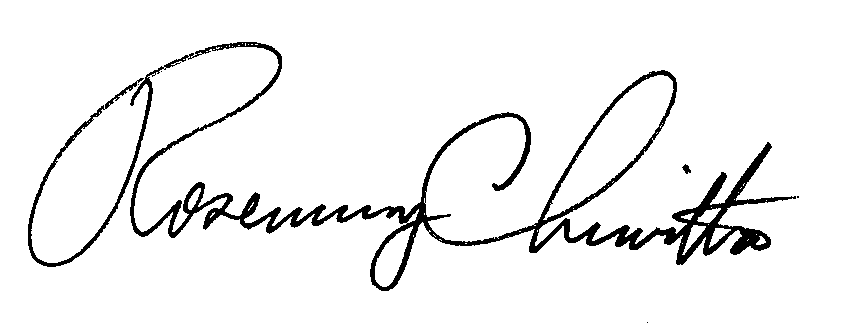 	Rosemary Chiavetta	Secretary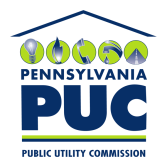 COMMONWEALTH OF PENNSYLVANIAPENNSYLVANIA PUBLIC UTILITY COMMISSION400 NORTH STREET, HARRISBURG, PA 17120IN REPLY PLEASE REFER TO OUR FILE